 Split, datum 2022. god.Poštovani dekane,U nastavku šaljem popis nastavnika UMAS-a koji su u studentskoj anketi za ?  semestar 202?./2?. godine ocjenjeni:prosječnom ocjenom manjom od tri na neko od pitanja imali prosječnu ocjenu dva ili manje od dva pisani komentar studenata ukazuje na vidljivo grubo kršenje etičkih normi i/ili problematiku vezanu uz izvođenje nastavepo potrebi dodati retkeVoditelj Odbora za unapređenje kvalitete  UMAS-apotpiszvanje ime prezime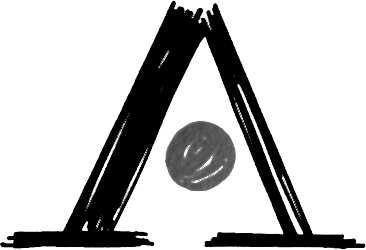 SVEUČILIŠTE U SPLITU
UMJETNIČKA AKADEMIJA                ZAGREBAČKA 3                              21000 SPLIT IME I PREZIME NASTAVNIKANaziv kolegija Broj odgovora na anketuOcjena prosječnaKvaliteta nastave i nastavnog radaKvaliteta nastave na daljinuOcjena na pitanje 2 ili manja od 2Pismeni komentariDA/NE IME I PREZIME NASTAVNIKANaziv kolegija Broj odgovora na anketuOcjena prosječnaKvaliteta nastave i nastavnog radaKvaliteta nastave na daljinuOcjena na pitanje 2 ili manja od 2 Pismeni komentariDA/NE